Министерство науки и высшего образования Российской ФедерацииМедицинское отделение и секция медико-биологических наук Российской академии наукФГБНУ «Научно-исследовательский институт морфологии человека»Российское общество патологоанатомов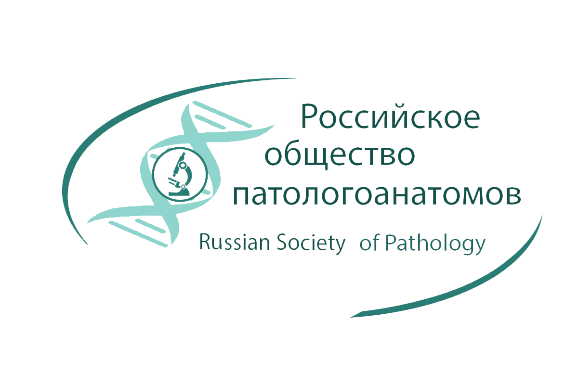 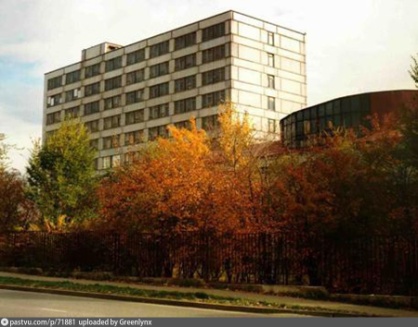 Информационное письмо № 1Глубокоуважаемые коллеги!Приглашаем принять участие в работе Всероссийской научной конференции с международным участием«АКТУАЛЬНЫЕ ВОПРОСЫ МОРФОГЕНЕЗА В НОРМЕ И ПАТОЛОГИИ»Конференция состоится в Москве вФГБНУ «Научно-исследовательский институт морфологии человека» 23-24 апреля 2020 г.ОРГКОМИТЕТ КОНФЕРЕНЦИИСопредседатели:член-корр. РАН Л.В. Кактурский - научный руководитель ФГБНУ «Научно-исследовательский институт морфологии человека», президент Российского общества патологоанатомовпроф. Л.М. Михалева – директор ФГБНУ «Научно-исследовательский институт морфологии человека», вице-президент Российского общества патологоанатомовЧлены оргкомитета:Ответственный секретарь – д.б.н. А.М. КосыреваПРОГРАММНЫЕ ВОПРОСЫ КОНФЕРЕНЦИИКлиническая морфология и патологическая анатомия заболеваний человекаСовременные проблемы онкоморфологии Актуальные вопросы общей и частной патологической анатомииИнновационные технологии в морфологической диагностике заболеваний человекаТрансляционная медицинаЭкспериментальная морфологияМорфологические аспекты иммунитета, воспаления, регенерацииЭмбриогенез в норме и патологииКлеточная биология Индивидуальные, половые и возрастные особенности реакции организма животных и человекаСтандартизация лабораторных исследований согласно принципам GLP Формы участия в конференции:устный доклад с публикацией тезисовстендовый доклад с публикацией тезисов (стенд вертикальный, размеры: ширина до 60см, высота до 90см)публикация тезисов без докладаучастие без публикации и без докладаТезисы конференции будут опубликованы в сборнике материалов с присвоением DOI. Отдельные материалы конференции будут отобраны Оргкомитетом с предложением авторам оформить их в качестве публикаций в виде оригинальных статей в журнале «Клиническая и экспериментальная морфология», входящем в Перечень рецензируемых научных изданий ВАК. Правила оформления статей доступны по ссылке http://www.morfolhum.ru/ru/journal/informaciya-dlya-avtorov Конкурс молодых ученых:В рамках Конференции будет проведен конкурс молодых ученых на лучший устный и стендовый доклад. В конкурсе могут принять участие лица в возрасте до 35 лет, исследования которых посвящены программным вопросам Конференции. Заявка на участие в конкурсе молодых ученых заполняется в регистрационной форме по ссылке https://forms.gle/Bm8fA6Wdq5qL8BSR9Конференция будет аккредитована в системе «Непрерывного медицинского образования»,  участникам конференции будут начислены образовательные кредиты.КОНТРОЛЬНЫЕ ДАТЫ:Заявка на участие в конференции (регистрационная форма) до 1 декабря 2019 г. Предоставление тезисов конференции и оплата регистрационного взноса 
до 31 января 2020 г. Размер регистрационного взноса после 31 января 2020 г. увеличивается.Регистрационный взнос до 31 января 2020 г.участие с докладом и публикацией тезисов – 1500 руб., для аспирантов (если один автор) – бесплатное;публикация тезисов без доклада – 1000 руб. (за одни тезисы), для аспирантов (если один автор) – бесплатное;участие без публикации и без доклада – бесплатноеРегистрационный взнос позже 31 января 2020 г.участие с докладом и публикацией тезисов – 2500 руб., для аспирантов (если один автор) – 1700 руб.;публикация тезисов без доклада – 2000 руб. (за одни тезисы), для аспирантов (если один автор) – 1300 руб.Оплата регистрационного взноса:Денежным переводом по следующим реквизитам:Наименование организации – ФГБНУ НИИМЧНомер лицевого счета – 21736Ц36910Номер расчетного счета – 40501810845252000079Банк УФК – ГУ Банка России по ЦФО БИК - 044525000ИНН – 7727038641КПП – 772701001ОКТМО – 45908000КБК – 00000000000000000130Назначение платежа – оргвзнос (НДС не облагается)Скан-копия оплаченной квитанции высылается приложением к тезисам конференции.Организационный взнос покрывает расходы на публикацию информационных материалов, издание тезисов; оплату почтовых расходов; кофе-брэйк.Размещение иногородних участников конференции в гостиницах оргкомитетом не предусмотрено.Порядок участия в конференции:Заявку для участия в конференции необходимо заполнить до 1 декабря 2019 года в виде регистрационной формы на сайте https://forms.gle/Bm8fA6Wdq5qL8BSR9Тезисы и скан квитанции об оплате регистрационного взноса направляются до 31 января 2020 года по электронному адресу actual2020@mail.ru  Каждые тезисы оформляются отдельным файлом. Название файла тезисов (в формате MS Word с расширением .docx), а также файла скана квитанции об оплате (в формате .jpg или .pdf) обозначается фамилией первого автора на русском языке (например, Иванов.docx; Иванов.jpg; Иванов.pdf). Решение о включении материалов в Программу конференции будет приниматься оргкомитетом.Оформление публикации:Объем тезисов не должен превышать 1 страницы формата А4. Шрифт – Times New Roman, размер шрифта – 12 пт, междустрочный интервал – 1.5, поля по  со всех сторон, выравнивание текста по ширине строк. Фамилия с инициалами автора, выступающего с устным/стендовым докладом, выделяется подчеркиванием. В названии учреждения приводится аббревиатура, характеризующая его статус (например, ФГБОУ ВО Новосибирский государственный медицинский университет). Вышестоящая организация (ведомство) в названии учреждения не указывается. Если в название учреждения включено наименование города, то после названия учреждения отдельно город не указывается. После названия учреждения (и при необходимости города) в той же строке через запятую приводится контактный электронный адрес. Иллюстративный материал (рисунки, таблицы, графики) в тезисы не включаются. Допускается минимум необходимых ссылок на литературные источники (не более трёх). В тексте ссылки обозначаются номером в квадратных скобках. Порядок ссылок в списке соответствует порядку цитирования их в тексте. Список ссылок отделяется от текста тезисов заголовком «Литература» в отдельной строке. ОбразецВНУТРИМЕМБРАННЫЕ ЧАСТИЦЫ В ЭПИТЕЛИОЦИТАХПавлов Р.П., Иванов И.И.ФГБНУ НИИ морфологии человека, Москва, ivanov@gmail.comАвторы несут персональную ответственность за содержание и оформление тезисов, так как текст тезисов будет воспроизводиться без изменений и без редактирования. При подготовке докладов просим Вас учесть, что презентации будут демонстрироваться через мультимедийный проектор. Файл с презентацией в формате MS PowerPoint с расширением .pptx желательно выслать до 20 апреля 2020 года по адресу actual2020@mail.ruКонтактная информация:Адрес: Москва, ул. Цюрупы, д. 3. Проезд до станции метро «Профсоюзная», далее автобусами № 113, 121, 684 до остановки «Институт морфологии человека».Информация о конференции будет размещена на сайте www.morfolhum.ruИнформационное обеспечение:Юдина Елена Борисовна, тел. +7 (499) 129-51-11Косырева Анна Михайловна, тел. +7 (499) 128-58-78, +7 (926) 950-17-60, kosyreva.a@list.ruпроф. М.Н. Болтовскаяд.б.н. Г.Б. Большакова          О.Н. Ганеевпроф. О.В. Зайратьянц           С.Р. Солдатовд.м.н. Т.Х. Фатхудинов            Е.Б. Юдина 